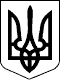 БЕРЕГІВСЬКА РАЙОННА ДЕРЖАВНА АДМІНІСТРАЦІЯЗАКАРПАТСЬКОЇ ОБЛАСТІР О З П О Р Я Д Ж Е Н Н Я__02.07.2021  __                              Берегове                              №_____190 ____Про нагородження Почесною грамотою головирайонної державної адміністраціїВідповідно до статей 6 і 39 Закону України „Про місцеві державні адміністрації”:Нагородити Почесною грамотою голови райдержадміністрації за сумлінне відношення до виконання функціональних обов’язків, професіоналізм, проявлену відданість службовому обов’язку, зразкову дисципліну та з нагоди відзначення 6-ї річниці з дня створення Національної поліції України:Голова державної адміністрації                                                     Ігор ВАНТЮХГЛИВКУ Івана Івановичакапітана поліції, начальника сектору превенції Берегівського районного відділу поліції Головного управління Національної поліції в Закарпатській областіЯНЧИКА Олександра Олександровичамайора поліції, заступника начальника відділу поліції - начальника сектору кримінальної поліції Берегівського районного відділу поліції Головного управління Національної поліції в Закарпатській області